Relatório (Parcial OU Final) de Estágio Supervisionado (I OU II)TÍTULO DO ESTÁGIO:Se possível, Ilustrar a capa com algumas imagens do estágio.Aluno:Orientador:SÃO CARLOS - SP2013Obs: O Relatório deve ser impresso em frente e verso.UNIVERSIDADE FEDERAL DE SÃO CARLOSCENTRO DE CIÊNCIAS BIOLÓGICAS E DA SAÚDEDEPARTAMENTO DE CIÊNCIAS AMBIENTAISCURSO DE BACHARELADO EM GESTÃO E ANÁLISE AMBIENTALTÍTULO DO ESTÁGIONome do Aluno: Relatório (Parcial OU Final) de Estágio Supervisionado (I OU II) apresentado ao Departamento de Ciências Ambientais da Universidade Federal de São Carlos como parte dos requisitos para obtenção do título de Bacharel em Gestão e Análise Ambiental.Orientador:SÃO CARLOS-SP2013(Esta folha vale apenas para Estágio II)TÍTULO DO ESTÁGIONOME DO ALUNORelatório Final de Estágio Curricular apresentado publicamente em XX de xxxxx de 20XX ao Departamento de Ciências Ambientais da Universidade Federal de São Carlos como parte dos requisitos para obtenção do título de Bacharel em Gestão e Análise Ambiental........................................................Nome do OrientadorAGRADECIMENTOSObs:(O Relatório Parcial de Estágio deve abranger somente os itens 1, 2, 3, 4 e 8)(O Relatório Final de Estágio deve englobar todos os itens).1. INTRODUÇÃO(Neste item o aluno deverá fazer uma breve apresentação da instituição na qual o estágio foi realizado. Devem ser destacadas as metas, a estrutura e as principais ações realizadas pela instituição. Destacar também em qual área/setor o estágio foi realizado e quem foi o responsável pelo acompanhamento do estágio).Anexos que podem complementar esse item: - portfólio ou organograma da instituição.2. OBJETIVOS(Neste item o aluno deverá fazer uma apresentação dos objetivos e do plano do estágio. Destacar se houve alguma alteração ou complementação das atividades durante o desenvolvimento do estágio).3. REFERENCIAL TEÓRICO (Neste item o aluno deverá fazer uma discussão do referencial teórico, abordando o conhecimento nas áreas e temas relacionados ao desenvolvimento do estágio).4. DESCRIÇÃO DAS ATIVIDADES DESENVOLVIDAS (Neste item o aluno deverá descrever as atividades realizadas e as metodologias empregadas).Se possível, inserir fotografias das atividades realizadas.Apêndices que podem complementar esse item: - planilhas de coletas de dados.- materiais gráficos.- produtos realizados.5. ANÁLISE DOS RESULTADOS OBTIDOS(Neste item o aluno deverá analisar os resultados do estágio tendo em vista os objetivos e atividades propostas).6. CONCLUSÕES(Neste item o aluno deverá fazer um relato da sua participação, das experiências e qual foi a sua contribuição para a organização na qual realizou o estágio. Pode ser apresentada uma análise da experiência na instituição.).7. REFLEXÃO CRÍTICA E ANALÍTICA DOS PRINCIPAIS DESAFIOS A SEREM ENFRENTADOS NA PROFISSÃO DE GESTOR E ANALISTA AMBIENTALAPÊNDICES (Documentos, planilhas, materiais visuais ou textos elaborados pelo autor durante o Estágio).ANEXOS (Documentos não elaborados pelo autor, mas importantes de serem apresentados no Relatório).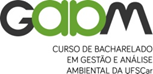 UNIVERSIDADE FEDERAL DE SÃO CARLOSCentro de Ciências Biológicas e da SaúdeDEPARTAMENTO DE CIÊNCIAS AMBIENTAIS – DCAmCURSO DE BACHARELADO EM GESTÃO E ANÁLISE AMBIENTALRod. Washington Luís, Km. 235 – Cx. Postal. 676CEP: 13565-905 – São Carlos – SP – Fone: (016) 3351-9776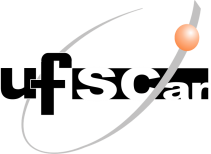 SUMÁRIO1. INTRODUÇÃO002. OBJETIVOS 003. REFERENCIAL TEÓRICO 004. DESCRIÇÃO DAS ATIVIDADES DESENVOLVIDAS 005. ANÁLISE DOS RESULTADOS OBTIDOS006. CONCLUSÕES007. REFLEXÃO CRÍTICA E ANALÍTICA DOS PRINCIPAIS DESAFIOS A SEREM ENFRENTADOS NA PROFISSÃO DE GESTOR E ANALISTA AMBIENTAL008. REFEFÊNCIAS BIBLIOGRÁFICAS00APÊNDICES ANEXOS